中装协〔2020〕18号                 签发人：张京跃关于召开第十届中国国际空间设计大赛典礼暨第十一届中国国际空间设计大赛作品征集的通知各地方建筑装饰协会，各会员企业，有关单位和设计师：中国建筑装饰协会、深圳市福田区人民政府将于2020年9月15日至16日在深圳香格里拉大酒店（地址：广东省深圳市福田区益田路4088号）联合组织召开“2020中国建筑装饰产业发展论坛”，并将同期举行“第十届中国国际空间设计大赛典礼”，为产业的未来出谋划策。同时，第十一届中国国际空间设计大赛开展作品征集工作，大赛将继续秉承重视原创设计、关注绿色环保、发掘优秀人才、打造行业核心竞争力的宗旨，进一步完善竞赛规则、加强组织管理，打造更具专业性、科学性和公正性的权威赛事。本设计大赛遵循自愿参加原则，不收取任何参赛费用。请各地方建筑装饰协会、各会员企业及有关单位和设计师积极参加本次活动。附件：1、2020中国建筑装饰产业发展论坛暨第十届中国国际空间设计大赛典礼组织方案2、第十一届中国国际空间设计大赛组织办法3、第十一届中国国际空间设计大赛报名规范4、第十一届中国国际空间设计大赛报名表中国建筑装饰协会2020年8月6日附件1：2020中国建筑装饰产业发展论坛暨第十届中国国际空间设计大赛典礼组织方案 一、时间2020年9月15日至16日二、地点深圳香格里拉大酒店（地址：广东省深圳市福田区益田路4088号）三、组织机构行业指导：中国建筑装饰协会执行机构：中国建筑装饰协会学术与教育委员会中国国际空间设计大赛组委会特别支持：中共深圳市福田区委、深圳市福田区人民政府  媒体支持：新华通讯社、中国新闻社、中央电视台、凤凰卫视、广东卫视、深圳卫视、中国经济日报、中华建筑报、《中国建筑装饰装修》杂志、城市·环境·设计（UED）、新浪网、腾讯网、网易网、今日头条、中装新网、深圳商报·读创APP、中国建装网、中洁网、北京“设计之都”核心区全球创新智慧融媒体中心、多采多宜网、台湾OPEN Design 动能开启传媒、设计王DesignWant &《住宅美学》Living&Design、《河北建筑装饰》杂志、设计纪元等。四、会议宗旨组织建筑装饰企业、设计院所和有关专家学者，进行广泛、深入的交流，探讨在国际国内政治经济形势极大变化的情势下，企业家如何以处变不惊的定力理性研判外部环境、客观评估内部条件、精准确立战略定位、坚定把握发展方向，培育提升核心能力，以更高的效率和品质满足客户需求，在激烈的市场竞争中确立优势地位；甚至依靠与众不同的差异化价值，去激发潜在的消费需求，创造出全新的市场。五、日程安排15日09:00—12:00  活动报到15日14:00—18:00  2020中国建筑装饰产业发展论坛15日18:00-20:00  中国建筑装饰企业联谊活动16日09:00—12:00 相关闭门会议及其他活动16日15:00—16:00  产业领军人物红毯秀16日16:10—17:30  设计主题沙龙16日17:30—20:00  第十届中国国际空间设计大赛典礼本次会议详细议程另行通知。六、其他事宜本次会议参会人员差旅、食宿费用自理。与会人员需要住宿，会务组提供合约酒店联系方式，费用由个人承担。七、会务组联系方式联 系 人：深圳：饶力维　张　超          北京：刘娜静　陈  韦　毕知语　丁艳艳　李  艳　李二庆  李胜军　联系电话：010-88114884 0755- 23894034 传    真：010-88114884                  邮    箱：2853295615@qq.com    附件2：第十一届中国国际空间设计大赛组织办法第一部分  大赛概况一、大赛名称第十一届中国国际空间设计大赛二、大赛宗旨以促进中国当代建筑装饰行业及环境艺术设计的和谐、健康发展为宗旨，以第十一届中国国际空间设计大赛为平台，促进设计师及设计团体之间的相互交流，提高专业水平，对具有优秀设计能力、专业水平及良好职业道德的设计师予以肯定，并通过大赛的宣传推广，扩大设计师个人及团体的公众认知度，使第十一届中国国际空间设计大赛成为广大设计师职业发展的重要平台。三、参赛对象会员企业设计师，国内外建筑师，环境艺术设计师，室内设计师，工业设计师；大专院校在职教师及学生。四、大赛日程1、2020年8月—10月，征集参赛作品、初评。2、2020年11月，复评。3、2020年12月，终评。4、2021年6月，颁奖。五、参赛作品类别1、酒店空间所有的酒店、宾馆及与具有相关功能的工程项目，如各类商业酒店、精品酒店、主题酒店、民宿、特价酒店、都市酒店和度假酒店等。2、商业空间商业中心、购物中心、大中型商场、金融营业机构、超市及专卖店、零售商店、专业商店、美容沙龙、售楼处等。3、办公空间政府及企事业单位办公用房。4、餐饮空间各类宴会厅、主题餐厅、特色餐厅、连锁餐饮等各种样式餐饮店。5、娱乐/会所空间各种样式酒吧、迪斯科舞厅、洗浴中心、会所、KTV等娱乐场所。6、居住空间普通住宅、公寓、别墅、四合院、复式楼等各类居住空间及各类房地产商展示示范单位的样板房空间。7、文化/教育/观演空间影剧院、专业剧场、音乐厅等以声、光、电等为核心技术的空间；以及文化类空间，各类学校、教育机构等，需含有多功能教室、学术报告厅等空间。8、展陈空间博物馆、展览馆、各类陈列室等展陈空间。9、交通/体育/公共空间机场、地铁、火车站、汽车站等交通空间，体育场馆、健身房等体育空间，图书馆等人群集散空间。10、医疗/养老空间医院、养老院、医疗机构、医养综合体等空间。11、园林/幕墙园林规划、公园小品、庭院，幕墙等与室内建筑相关的景观与幕墙设计。12、陈设艺术设计者通过运用各类家具、灯具、织物、器皿、雕塑、字画、纪念品、工艺品、人造植物等，根据环境特点、功能需求、审美要求、工艺特点等因素，营造出的室内环境空间。13、高校教师、学生设计案例（1）教师作品即高校空间设计类专业老师各种用于教学及教学实践的设计案例。（2）学生作品即高校空间设计类专业学生学校毕业设计及在学校教师、导师指导下或命题下完成的设计项目。14、BIM设计运用BIM软件设计的作品。大赛实施细则由大赛组委会组织学术委员讨论制定，另行公布。第二部分　组织机构一、行业指导  中国建筑装饰协会二、执行机构 中国建筑装饰协会学术与教育委员会中国国际空间设计大赛组委会三、特别支持 中共深圳市福田区委、深圳市福田区人民政府四、学术支持  清华大学美术学院、中央美术学院建筑设计研究院、四川美术学院、天津美术学院、广州美术学院、西安美术学院、厦门大学、中南大学、西南大学、北京建筑大学、山东建筑大学、金螳螂建筑学院、南京林业大学、湖南工业大学、江西财经大学、河北美术学院、湖南科技大学等。五、媒体支持 新华通讯社、中国新闻社、中央电视台、凤凰卫视、广东卫视、深圳卫视、中国经济日报、中华建筑报、《中国建筑装饰装修》杂志、城市·环境·设计（UED）、新浪网、腾讯网、网易网、今日头条、中装新网、深圳商报·读创APP、中国建装网、中洁网、北京“设计之都”核心区全球创新智慧融媒体中心、多采多宜网、台湾OPEN Design 动能开启传媒、设计王DesignWant &《住宅美学》Living&Design、《河北建筑装饰》杂志、设计纪元等。六、合作机构北京市建筑装饰协会、上海市装饰装修行业协会、天津市环境装饰协会、重庆市建筑装饰协会、广东省建筑业协会、浙江省建筑装饰行业协会、江苏省装饰装修行业协会、福建省建筑装饰行业协会、广西建筑装饰协会、河北省建筑装饰业协会、辽宁省装饰协会、山东省装饰协会、山西省建筑装饰协会、湖南省室内设计师协会、深圳市装饰行业协会、成都市建筑装饰协会、武汉建筑装饰协会、西安市装饰业协会、洛阳市建筑装饰艺术行业协会、东莞市建筑装饰协会、台湾空间学社、青岛市建筑装饰协会、烟台市建筑装饰协会设计师委员会第十一届中国国际空间设计大赛指导委员会 主  任  刘晓一  中国建筑装饰协会会长副主任  刘  原　中国建筑装饰协会副秘书长兼设计委秘书长吴  晞　中国建筑装饰协会副会长叶大岳　中国建筑装饰协会副会长孟建国　北京市建筑装饰协会会长梁剑明  广东省建筑业协会会长高  刚　深圳市装饰行业协会会长委  员  徐林晞  天津市环境装饰协会会长贾华琴　浙江省建筑装饰行业协会会长叶　斌　福建省建筑装饰行业协会会长庞耀国  广西建筑装饰协会会长刘兴贵　辽宁省装饰协会会长张永安　西安市装饰业协会会长朱贤章　洛阳市建筑装饰艺术行业协会名誉会长文　武　成都市建筑装饰协会副会长兼秘书长王　跃　河北省建筑装饰业协会副会长兼设计委主任　韩  波  重庆市建筑装饰协会秘书长刘志勇　湖南省室内设计师协会秘书长李一新　武汉建筑装饰协会秘书长杨琦显  青岛市建筑装饰协会秘书长杨丰国  烟台市建筑装饰协会设计师委员会秘书长第十一届中国国际空间设计大赛学术委员会主  任　王  铁 中央美术学院建筑学院院长、博士生导师委  员高校学科负责人（按姓氏拼音排序）蔡  强  深圳大学艺术设计学院教授、党委书记陈华新  山东建筑大学艺术学院学科带头人、教授陈淑飞 山东建筑大学艺术学院副院长、副教授段邦毅  山东师范大学美术学院艺术设计系主任、教授耿  涛 南京林业大学室内艺术设计系系主任 副教授管少平  华南理工大学设计学院教授、硕士生导师    贾倍思  香港大学建筑系教授刘  威  沈阳航空航天大学环境设计系主任马克辛  鲁迅美术学院建筑艺术设计学院院长，教授沈　康  广州美术学院建筑与环境艺术设计学院院长孙  迟  沈阳建筑大学教授    谭大珂  青岛理工大学艺术学院院长、教授王绍森  厦门大学建筑与土木工程学院院长，教授吴  昆  深圳大学建筑与城市规划学院副教授谢  天  中国美术学院继续教育学院环艺教研室主任    周　峰  湖北工业大学艺术设计学院院长、教授    周浩明  清华大学美术学院教授周维娜  西安美术学院建筑环境艺术设计系主任、教授知名设计师、设计机构负责人（按姓氏拼音排序）陈德坚	 德坚设计董事、创办人陈任远  深圳瑞和建筑装饰股份有限公司设计院院长陈  昕 华通设计顾问工程有限公司副总裁，兼建筑室内事业部总经理、设计总监成湘文  深圳市宝鹰建设集团股份有限公司总裁丁晓斌  深圳市华南装饰集团股份有限公司设计院院长杜  昀 深圳毕路德建筑顾问有限公司总建筑师高文安	 香港高文安设计有限公司设计总监、总裁郭　杰　深圳市建艺装饰集团股份有限公司设计研究院院长郭瑞勇  北京丽贝亚建筑设计研究院有限公司设计院长洪德成　深圳市洪德成室内设计有限公司创始人及董事长江  伟 深圳市卓艺建设装饰工程股份有限公司商业设计院院长蒋缪奕  金螳螂设计研究院副院长、上海设计公司执行总经理刘永忠  深圳市美芝装饰设计工程股份有限公司设计院院长罗名文  深圳市奇信环境艺术设计研究院有限公司设计院院长陈观宇　深圳市晶宫设计装饰工程有限公司设计院院长李淑贤  深圳市嘉信装饰设计工程有限公司设计院院长李  旭  深圳文业装饰设计工程有限公司设计院院长李  哲 汉厚·柏合建筑师事务所董事、首席创意总监黄汉民  福建省建筑设计研究院顾问、总建筑师黄志达  RICKY WONG DESIGNERS LTD创始人黄治奇  深圳市零柒伍伍装饰设计有限公司董事长、创意总监季春华　苏州金螳螂建筑装饰股份有限公司副总裁姜  峰  深圳市杰恩创意设计股份有限公司董事长、总设计师姜靖波  北京中外建建筑设计有限公司第一分公司景观规划艺术研究中心主任刘伟平  深圳市中孚泰文化建筑建设股份有限公司设计院院长刘革胜  深圳市华辉装饰工程有限公司设计院院长刘卫军  深圳市品伊设计顾问有限公司 董事长李东灿  台湾九号室内装修有限公司设计总监李  晖  上海风语筑展示股份有限公司创始人、董事、总经理李  铿  深圳市万德装饰设计工程有限公司设计院院长李益中  深圳市李益中空间设计有限公司创意总监卢荣标  洲建集团有限公司设计院院长罗洪柳  深圳市东道设计装饰工程有限公司董事长罗  劲  北京艾迪尔建筑装饰工程股份有限公司董事长、设计总监彭海浪  深圳广田集团股份有限公司设计院院长孙志刚　沈阳大展装饰设计有限公司董事长，设计总监宋  飞  苏州金螳螂建筑装饰股份有限公司深圳设计院院长VINH HABA  美国加利福尼亚州注册建筑师、美国旧金山艺术大学教授、深圳金瀚美建设计有限公司CEO汪欣早  深装总建设集团股份有限公司总裁王传顺  华建集团-上海现代建筑装饰环境设计研究院有限公司  资深总工程师王  远  深圳市莫川建筑空间设计有限公司创始人 温浙平  上海锐格室内设计有限公司设计总监吴  磊  深圳市建筑装饰（集团）有限公司设计院院长    吴开城  开城智慧空间艺术设计（深圳）有限公董事长吴健伟  森意创设计总经理杨邦胜  深圳市杨邦胜室内设计有限公司创始人、董事长易  沙  深圳市洪涛装饰股份有限公司设计院院长张颢瀚  无界象国际设计集团创始人、执行董事张  磊  中设筑邦建筑设计院副院长张明杰  中设筑邦建筑设计院副院长曾卫平  北京清尚建筑设计研究院有限公司副院长郑建平　深圳市地标城市规划设计有限公司　创始人郑  忠  深圳市郑中设计股份有限公司董事长、总经理祝淼英  杭州大磊营造建设集团副董事长、总经理卓  晖 江苏南通三建建筑装饰有限公司设计总院院长第十一届中国国际空间设计大赛组委会主  任　朱时均　中国建筑装饰协会学术与教育委员会秘书长副主任  仰光金　中装新网副总编辑余少雄　深圳市福田区建筑装饰设计协会会长章海霞  中装新网副总编辑委  员　范志全　深圳广田集团股份有限公司董事长古少波　深圳市宝鹰建设集团股份有限公司董事长朱　飚　深圳市建筑装饰(集团)有限公司董事长范少周　深圳文业装饰设计工程有限公司董事长兼总经理叶志彪  深圳市特艺达装饰设计工程有限公司董事长兼总经理  剪爱森　深圳市科源建设集团常务副总裁、总建筑师蔡理怀  福建省建筑装饰行业协会秘书长甄祖玲  广东省建筑业协会副秘书长唐小川  重庆市建筑装饰协会副秘书长王彦波  深圳市装饰行业协会常务副会长徐鹏源　天津市环境装饰协会副秘书长张　侠　西安市装饰业协会设计专业委员会秘书长刘　畅　沈阳市飞翔装饰有限公司，执行董事，设计院副院长第三部分  参赛须知一、报名时间2020年8月8日起接受报名，2020年11月15日截止报名。二、作品提交按要求上传参赛作品至邮箱：2853295708@qq.com，作品图片要求无水印、无黑边（呈现效果好的作品会被推荐到中装协官网中装新网及大赛官网以及相关公众号）。第十一届中国国际空间设计大赛组委会办公室 联系人　北京：章海霞  刘娜静　陈韦　毕知语　丁艳艳　李艳 李二庆　李胜军　010-88114884 QQ：2853295615深圳：饶力维　张超0755—23894034联系邮箱：2853295708@qq.com三、权利与义务1、所有参赛者享有同等参与评奖、监督、建议的权利，组委会具有被监督、听取建议的义务；2、所有参赛者有义务无偿将参赛作品版权授予组委会，供组委会传播、展览、出版参赛作品集之用；3、所有参赛者不得要求组委会退回所提交的参评资料，不提出任何形式的索偿要求；4、参赛者应自行保证申报作品具有全部知识产权，如发现参赛者申报作品有不符合参赛条件情形，组委会有权在大赛任一阶段取消其参赛资格，收回其所获之荣誉，由此造成主办方损失的，由参赛者承担；5、就参赛材料提交、展览、公示、宣传与出版等一切事项，参赛者不得向主办方提出任何补偿要求或报酬的权利，亦不得要求享有任何特殊权利；6、原则上对终评后获得金奖的工程设计作品，要求有实地考核条件和相关证明；7、如其他方对参赛产品提出知识产权方面的争议，则由参赛者自行处理并承担一切法律责任；8、本办法的解释权归大赛组委会办公室。附件3：    第十一届中国国际空间设计大赛报名规范一、申报项目文件夹的建立每个项目提交资料时，需建立一个文件夹，文件夹名称“类别-项目名称-设计师名-单位名-工程/方案”（工程：指已竣工项目，申报内容为实景图；方案：指未开工或未竣工项目的设计图纸-效果图）。例1：商业空间-某某万达广场设计-曾某某-某某公司-工程。二、申报项目文件夹内所需提供的参赛资料申报项目文件夹中需要建立四个文件夹：参赛报名文件夹、平立剖图片文件夹、项目照片文件夹、个人或团队文件夹。具体说明如下：1.参赛报名文件夹（1）按照要求填写完毕的《参赛报名表》及设计说明文字，申报表名称规范：“项目名+设计师名+单位名称”；例如：某某万达广场设计-曾某某-某某公司（2）建议报名设计师提交项目设计合同、业主委托设计文件等证明项目主创的文件。提交文件为扫描件图片或清晰照片。2.平立剖面图片文件夹参评项目的平面/立面/剖面的设计图片；缺一不可。要求：每幅设计图片提交的图片名称需填写具体的空间位置和图纸属性；例1：一层平面图、二层平面图、三层平面图等；     一层立面图、二层立面图、三层立面图等；     一层剖面图、二层剖面图、三层剖面图等；注：第六类（居住空间）无立面/剖面图的，可以只提供平面图。3.项目照片文件夹提交参赛项目照片，不得少于5幅，且不多于20幅。参赛文件夹中图片，为评委评审时必看图片。图片要求：每个项目提交的图片须填写空间名称:例1，公装：大堂、客房、卫生间、办公室、公共走廊、会议室等；例2，住宅：客厅、餐厅、卧室、卫生间、厨房、影音室、花园等；如果同一个空间有多张角度图片，请按照“空间+编号”填写图片名称，例：客厅1、客厅2、大堂1、大堂2。上述图片为jpg格式，图片要求不低于300dpi印刷质量，每张图片大小不超过2Ｍ。报名者可为图片另附说明，以word形式体现，格式：图片名称+说明文字。4、个人或团队文件夹设计师个人、团队高清数码相片或公司logo，要求不低于350dpi印刷质量，相片图注为“设计师姓名”，团队相片请按照从左至右的顺序填写团队成员姓名，若图片为公司logo，图注为“公司名”。三、申报要求1、此次大赛作品征集，以项目为单位进行申报，一套项目只可申报一个专业类别，如发现一套项目参与多个专业类别的赛事，组委会将取消报名者参赛资格；2、申报人数要求：主创设计师和辅助设计师人数总计不超过5位人选；3、参赛作品分工程和方案两类，并分别评选。工程类必须是2019年1月1日后的新建、改扩建室内、外公共建筑装修工程;方案类为2020年以来完成的设计作品。4、主办方将对参赛材料进行形式审查，不完整、不正确或不符合参赛要求的材料（例如：作品图片要求无水印、无黑边）将视为无效或作废，主办方有权取消任何未能提交完整参赛材料或者提交的参赛材料不符合本规则要求的参赛者的参赛资格；5、参赛提交的作品，图片只能是“JPG”格式，不接受除“JPG”格式以外的其他格式。个人简介、设计说明、项目信息只能是“word”文件，不接受除“word”外的其他格式文件；6、参赛者在提交作品时，请选择所属的类别，无法确定或项目功能无法归属在现有类别时，可由评委来决定其所属类别；四、网上申报说明申报材料以电子文档形式提交（投稿邮箱：2853295708 @qq.com）。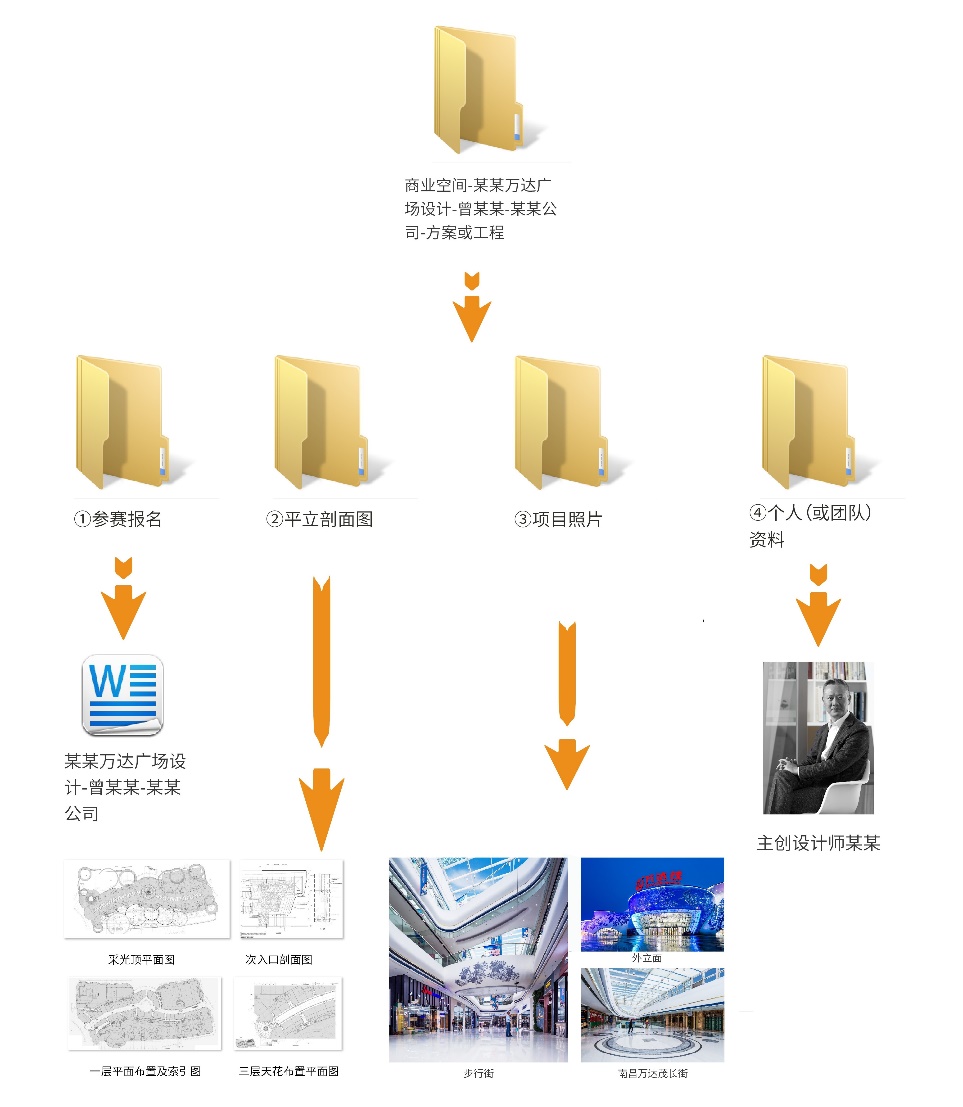 附件4:第十一届中国国际空间设计大赛　　　　　　　　参 赛 报 名 表（公司）编号：　　　　　　　　　公司名称：　＿　　　　　　　　　　　　　联 系 人：　＿　　　　　　　　　　　　　项目名称：　＿　　　　　　　　　　　　　申报类别：　＿　　　　　　　　　　　　　申报时间：　　　　　  年　　　月　　　日填 写 说 明　　1、要求表格填写电子版。2、申报书封面的申报编号由第十一届中国国际空间设计大赛组委会统一编写。3、要求按照作品提交要求认真准备各项资料。4、网上下载申报表格有效。5、第“13、高校教师、学生设计案例”，请填写下附的专属申报表，资料按附件2报名规范整理。6、第“14、BIM设计类”请填写下附的专属申报表，报名规范另行通知。第十一届中国国际空间设计大赛参赛报名表（公司）作品信息备注：1、提交作品，即表示认同本文件第三部分《参赛须知》中“权利与义务”条款；2、同一公司/机构可以有多名不同主案设计师报名参评，同一主案设计师最多只能报送3个作品；3、参评作品必须为本机构原创作品，具有完全版权和使用权。第十一届中国国际空间设计大赛参 赛 报 名 表（个人）　　　　　　　　　公司名称：　＿　　　　　　　　　　　　　联 系 人：　＿　　　　　　　　　　　　　项目名称：　＿　　　　　　　　　　　　　申报类别：　＿　　　　　　　　　　　　　申报时间：　　　　　  年　　　月　　　日填 写 说 明　　1、要求表格填写电子版。2、要求按照作品提交要求认真准备各项资料。3、网上下载申报表格有效。第十一届中国国际空间设计大赛参赛报名表（个人）参赛联系人姓名：电话：作品信息备注：1、提交作品，即表示认同本文件第三部分《参赛须知》中“权利与义务”条款；2、参评作品必须为本人原创作品，具有完全版权和使用权；3、同一主案设计师最多只能报送3个作品。13、高校教师、学生设计案例申报表14、BIM设计分项申报表及申报要求附：BIM设计分项作品提交细则1、作品原则上为参赛团队已建或在建BIM技术应用项目，也可以是预设一定工况的设想项目。根据设计阶段和深度，参赛作品请按照方案模型、初步设计模型、施工模型三类申报。2、提交资料包括：报名表、项目BIM模型、漫游动画、BIM项目视频（可视化浏览文件）、成果PPT介绍（包括项目概况、单位简介、设计师介绍、软件及硬件使用情况、BIM团队建设、BIM价值点应用分析、经验总结）。3、参赛作品应面向工程实际应用，需综合考虑技术实现方案、经济可行性等因素，提供完整的基于BIM的技术实施路径。4、参赛获奖作品应响应目前BIM技术相关国家及地方标准。5、参赛作品可采用任意BIM软件（不限软件品牌）。6、项目BIM模型：模型文件格式（.pla、.skp、.ifc、.rvt等）、模型文件需确保完整性。7、漫游动画：视频格式（.mp4）视频文件在不影响清晰度的前提下进行压缩，视频控制在10分钟以内，视频大小不超过100Mb。8、PPT介绍（成果PPT）：PPT内容：包含项目概况、单位简介、设计师介绍、项目设计及软件应用中的创新亮点、BIM团队建设、BIM价值点应用分析、经验总结。应提供项目设计图片（包括模型的二维/三维视图、施工图、效果图等），置于PPT内部。9、BIM项目视频文件（可视化浏览文件）：参赛者需根据参赛项目阐述相应的项目概况、项目设计、BIM应用深度及应用效益等，视频控制在10分钟以内，AVC（H264）形式的编码，视频大小不超过100Mb。为了公平公正的进行评审，视频中不得出现参赛单位的名字、logo或者介绍。10、参赛团队应本着诚实守信的态度提交参赛作品，不抄袭，不作弊，对其作品的真实性及产生的一切法律后果负责。组委会对于因弄虚作假而获奖的团队将取消其所获奖项并收回证书和奖杯。11、邮箱提交内容：将报名表、BIM模型文件、漫游动画、成果PPT、可视化浏览文件等打包命名为：“BIM+申报类别+作品名称+企业/院校”发送到2853295708@qq.com邮箱。上述文件提交齐全视为有效申报材料，此类文件仅用于评委会评审之用途，大赛承诺不将此类资料公开发表或转交给第三方。 公司信息公司信息公司信息公司信息公司信息公司名称公司logo（另附，要求不低于350dpi印刷质量）成立时间网址公司logo（另附，要求不低于350dpi印刷质量）联系人姓名座机公司logo（另附，要求不低于350dpi印刷质量）手机QQ公司logo（另附，要求不低于350dpi印刷质量）通讯地址公司logo（另附，要求不低于350dpi印刷质量）邮政编码公司简介（可另附）　　　　　　　　　　　　　　　　主创设计师信息　　　　　　　　　　　　　　　　主创设计师信息　　　　　　　　　　　　　　　　主创设计师信息　　　　　　　　　　　　　　　　主创设计师信息　　　　　　　　　　　　　　　　主创设计师信息　　　　　　　　　　　　　　　　主创设计师信息　　　　　　　　　　　　　　　　主创设计师信息　　　　　　　　　　　　　　　　主创设计师信息　　　　　　　　　　　　　　　　主创设计师信息　　　　　　　　　　　　　　　　主创设计师信息　　　　　　　　　　　　　　　　主创设计师信息姓名姓名性别性别照片（另附，要求不低于350dpi印刷质量）照片（另附，要求不低于350dpi印刷质量）职务职务职称职称照片（另附，要求不低于350dpi印刷质量）照片（另附，要求不低于350dpi印刷质量）学历学历毕业院校毕业院校照片（另附，要求不低于350dpi印刷质量）照片（另附，要求不低于350dpi印刷质量）所学专业所学专业工作城市（以地级市为单位）工作城市（以地级市为单位）照片（另附，要求不低于350dpi印刷质量）照片（另附，要求不低于350dpi印刷质量）工作年限工作年限擅长风格擅长风格身份证号身份证号手机手机微信号微信号QQ/邮箱QQ/邮箱工作单位工作单位邮政编码邮政编码通讯地址通讯地址主创设计师简介（可另附）主创设计师简介（可另附）　　　　　　　　　　　　　　　辅助设计师信息　　　　　　　　　　　　　　　辅助设计师信息　　　　　　　　　　　　　　　辅助设计师信息　　　　　　　　　　　　　　　辅助设计师信息　　　　　　　　　　　　　　　辅助设计师信息　　　　　　　　　　　　　　　辅助设计师信息　　　　　　　　　　　　　　　辅助设计师信息　　　　　　　　　　　　　　　辅助设计师信息　　　　　　　　　　　　　　　辅助设计师信息　　　　　　　　　　　　　　　辅助设计师信息　　　　　　　　　　　　　　　辅助设计师信息姓名姓名性别性别照片（另附，要求不低于350dpi印刷质量））照片（另附，要求不低于350dpi印刷质量））职务职务工作年限工作年限照片（另附，要求不低于350dpi印刷质量））照片（另附，要求不低于350dpi印刷质量））毕业院校毕业院校身份证号身份证号照片（另附，要求不低于350dpi印刷质量））照片（另附，要求不低于350dpi印刷质量））QQ/邮箱QQ/邮箱微信号微信号照片（另附，要求不低于350dpi印刷质量））照片（另附，要求不低于350dpi印刷质量））手机手机工作单位工作单位　　　　　　　　　　　　　　　辅助设计师信息　　　　　　　　　　　　　　　辅助设计师信息　　　　　　　　　　　　　　　辅助设计师信息　　　　　　　　　　　　　　　辅助设计师信息　　　　　　　　　　　　　　　辅助设计师信息　　　　　　　　　　　　　　　辅助设计师信息　　　　　　　　　　　　　　　辅助设计师信息　　　　　　　　　　　　　　　辅助设计师信息　　　　　　　　　　　　　　　辅助设计师信息　　　　　　　　　　　　　　　辅助设计师信息　　　　　　　　　　　　　　　辅助设计师信息姓名姓名性别性别照片（另附，要求不低于350dpi印刷质量））照片（另附，要求不低于350dpi印刷质量））职务职务工作年限工作年限照片（另附，要求不低于350dpi印刷质量））照片（另附，要求不低于350dpi印刷质量））毕业院校毕业院校身份证号身份证号照片（另附，要求不低于350dpi印刷质量））照片（另附，要求不低于350dpi印刷质量））QQ/邮箱QQ/邮箱微信号微信号照片（另附，要求不低于350dpi印刷质量））照片（另附，要求不低于350dpi印刷质量））手机手机工作单位工作单位申报类别（选中划√或标红）1、酒店空间□1、酒店空间□2、商业空间□2、商业空间□3、办公空间□申报类别（选中划√或标红）4、餐饮空间□4、餐饮空间□5、娱乐/会所空间□5、娱乐/会所空间□6、居住空间□申报类别（选中划√或标红）7、文化/教育/观演空间□7、文化/教育/观演空间□8、展陈空间□8、展陈空间□9、交通/体育/公共空间□申报类别（选中划√或标红）10、医疗/养老空间□10、医疗/养老空间□11、陈设艺术□11、陈设艺术□12、园林/幕墙□申报类别（选中划√或标红）13、高校教师、学生设计案例，14、BIM设计类请单独申报，表格下附13、高校教师、学生设计案例，14、BIM设计类请单独申报，表格下附13、高校教师、学生设计案例，14、BIM设计类请单独申报，表格下附13、高校教师、学生设计案例，14、BIM设计类请单独申报，表格下附13、高校教师、学生设计案例，14、BIM设计类请单独申报，表格下附申报类别（选中划√或标红）工程设计作品（申报作品为实景图）□方案设计作品（申报作品为效果图）□工程设计作品（申报作品为实景图）□方案设计作品（申报作品为效果图）□工程设计作品（申报作品为实景图）□方案设计作品（申报作品为效果图）□工程设计作品（申报作品为实景图）□方案设计作品（申报作品为效果图）□工程设计作品（申报作品为实景图）□方案设计作品（申报作品为效果图）□项目名称设计区域设计区域项目所在城市项目完成日期项目完成日期项目总面积项目总造价（投资总额）项目总造价（投资总额）主要材料品牌写出3～5个材料或家具、配饰品牌写出3～5个材料或家具、配饰品牌写出3～5个材料或家具、配饰品牌写出3～5个材料或家具、配饰品牌写出3～5个材料或家具、配饰品牌项目设计说明（如文字较多可另附设计说明）主创设计师信息主创设计师信息主创设计师信息主创设计师信息主创设计师信息主创设计师信息姓名性别照片(另附，要求不低于350dpi印刷质量。)职务职称照片(另附，要求不低于350dpi印刷质量。)学历毕业院校照片(另附，要求不低于350dpi印刷质量。)所学专业工作城市（以地级市为单位）照片(另附，要求不低于350dpi印刷质量。)工作年限擅长风格身份证号手机微信号QQ/邮箱工作单位邮政编码通讯地址主创设计师简介（可另附）辅助设计师信息辅助设计师信息辅助设计师信息辅助设计师信息辅助设计师信息姓名性别照片(另附，要求不低于350dpi印刷质量。)职务工作年限照片(另附，要求不低于350dpi印刷质量。)QQ/邮箱微信号照片(另附，要求不低于350dpi印刷质量。)手机工作单位辅助设计师信息辅助设计师信息辅助设计师信息辅助设计师信息辅助设计师信息姓名性别照片(另附，要求不低于350dpi印刷质量。)职务工作年限照片(另附，要求不低于350dpi印刷质量。)QQ/邮箱微信号照片(另附，要求不低于350dpi印刷质量。)手机工作单位申报类别（选中划√或标红）1、酒店空间□2、商业空间□2、商业空间□2、商业空间□3、办公空间□申报类别（选中划√或标红）4、餐饮空间□5、娱乐/会所空间□5、娱乐/会所空间□5、娱乐/会所空间□6、居住空间□申报类别（选中划√或标红）7、文化/教育/观演空间□8、展陈空间□8、展陈空间□8、展陈空间□9、交通/体育/公共空间□申报类别（选中划√或标红）10、医疗/养老空间□11、陈设艺术□11、陈设艺术□11、陈设艺术□12、园林/幕墙□申报类别（选中划√或标红）13、高校教师、学生设计案例，14、BIM设计类请单独申报，表格下附13、高校教师、学生设计案例，14、BIM设计类请单独申报，表格下附13、高校教师、学生设计案例，14、BIM设计类请单独申报，表格下附13、高校教师、学生设计案例，14、BIM设计类请单独申报，表格下附13、高校教师、学生设计案例，14、BIM设计类请单独申报，表格下附申报类别（选中划√或标红）工程设计作品（申报作品为实景图）□方案设计作品（申报作品为效果图）□工程设计作品（申报作品为实景图）□方案设计作品（申报作品为效果图）□工程设计作品（申报作品为实景图）□方案设计作品（申报作品为效果图）□工程设计作品（申报作品为实景图）□方案设计作品（申报作品为效果图）□工程设计作品（申报作品为实景图）□方案设计作品（申报作品为效果图）□项目名称设计区域项目所在城市项目完成日期项目总面积项目总造价（投资总额）主要材料品牌写出3～5个材料或家具、配饰品牌写出3～5个材料或家具、配饰品牌写出3～5个材料或家具、配饰品牌写出3～5个材料或家具、配饰品牌写出3～5个材料或家具、配饰品牌项目设计说明（如文字较多可另附设计说明）参赛人姓名性别照片(另附，要求不低于350dpi印刷质量。)所在院校所在专业照片(另附，要求不低于350dpi印刷质量。)手机微信号照片(另附，要求不低于350dpi印刷质量。)QQ/邮箱邮政编码照片(另附，要求不低于350dpi印刷质量。)通讯地址参赛作品信息：高校教师类□  高校学生类□参赛作品信息：高校教师类□  高校学生类□参赛作品信息：高校教师类□  高校学生类□参赛作品信息：高校教师类□  高校学生类□参赛作品信息：高校教师类□  高校学生类□参赛作品信息：高校教师类□  高校学生类□参赛作品信息：高校教师类□  高校学生类□项目名称项目名称项目分类项目分类教学案例□ 社会实践作品□ 毕业设计作品□ 命题设计项目□     教学案例□ 社会实践作品□ 毕业设计作品□ 命题设计项目□     教学案例□ 社会实践作品□ 毕业设计作品□ 命题设计项目□     教学案例□ 社会实践作品□ 毕业设计作品□ 命题设计项目□     教学案例□ 社会实践作品□ 毕业设计作品□ 命题设计项目□     项目设计说明（如文字较多可另附设计说明）项目设计说明（如文字较多可另附设计说明）参赛人简介（可另附）参赛人简介（可另附）以下为学生填写：以下为学生填写：以下为学生填写：以下为学生填写：以下为学生填写：以下为学生填写：以下为学生填写：指导教师姓名指导教师联系方式指导教师职务指导教师联系方式备注1、高校教师、学生设计案例只接受方案类作品，工程类作品请申报其它分类；2、获奖的高校教师类、高校学生类作品将在获奖证书上分开体现；3、高校学生类获奖证书上可以体现指导教师姓名。1、高校教师、学生设计案例只接受方案类作品，工程类作品请申报其它分类；2、获奖的高校教师类、高校学生类作品将在获奖证书上分开体现；3、高校学生类获奖证书上可以体现指导教师姓名。1、高校教师、学生设计案例只接受方案类作品，工程类作品请申报其它分类；2、获奖的高校教师类、高校学生类作品将在获奖证书上分开体现；3、高校学生类获奖证书上可以体现指导教师姓名。1、高校教师、学生设计案例只接受方案类作品，工程类作品请申报其它分类；2、获奖的高校教师类、高校学生类作品将在获奖证书上分开体现；3、高校学生类获奖证书上可以体现指导教师姓名。1、高校教师、学生设计案例只接受方案类作品，工程类作品请申报其它分类；2、获奖的高校教师类、高校学生类作品将在获奖证书上分开体现；3、高校学生类获奖证书上可以体现指导教师姓名。1、高校教师、学生设计案例只接受方案类作品，工程类作品请申报其它分类；2、获奖的高校教师类、高校学生类作品将在获奖证书上分开体现；3、高校学生类获奖证书上可以体现指导教师姓名。参赛作品名 称申报类别□方案模型    □初步设计模型    □施工模型□方案模型    □初步设计模型    □施工模型□方案模型    □初步设计模型    □施工模型□方案模型    □初步设计模型    □施工模型□方案模型    □初步设计模型    □施工模型□方案模型    □初步设计模型    □施工模型□方案模型    □初步设计模型    □施工模型□方案模型    □初步设计模型    □施工模型申报单位（不超过三家）申报单位（不超过三家）申报单位（不超过三家）联系人职务邮箱手  机微信QQ地   址邮编参赛作品介绍（可另附）团队主要成员情况（限6人）团队主要成员团队主要成员团队主要成员团队主要成员团队主要成员团队主要成员团队主要成员团队主要成员团队主要成员情况（限6人）姓名工作单位工作单位工作单位职务及主要职责职务及主要职责职务及主要职责联系电话团队主要成员情况（限6人）团队主要成员情况（限6人）团队主要成员情况（限6人）团队主要成员情况（限6人）团队主要成员情况（限6人）团队主要成员情况（限6人）备注具体要求见附件：BIM设计分项作品提交细则具体要求见附件：BIM设计分项作品提交细则具体要求见附件：BIM设计分项作品提交细则具体要求见附件：BIM设计分项作品提交细则具体要求见附件：BIM设计分项作品提交细则具体要求见附件：BIM设计分项作品提交细则具体要求见附件：BIM设计分项作品提交细则具体要求见附件：BIM设计分项作品提交细则